MRS Absolute Values Working SheetOriginal Equation from Near et al. 2020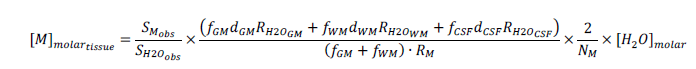 where,Worked Examples from Participants 1, Trial 1, dlPFC, NAAWhere,Relaxation Scaling Factors from Posse 2007